SEND Information Report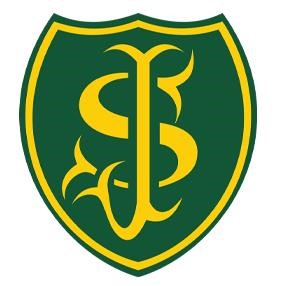 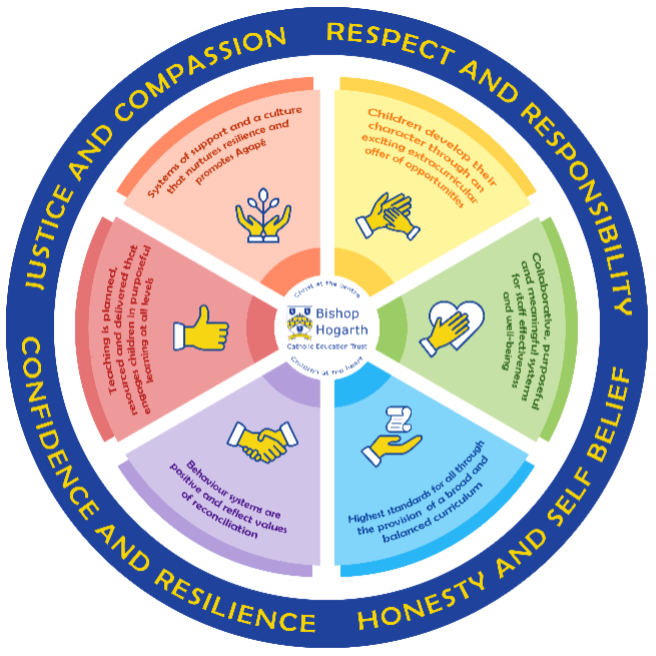 As part of the family of Bishop Hogarth Catholic Education Trust, our school has at its core, the virtues, and values of: Respect for others and themselves, recognising that we are all created in the image of God and therefore must be compassionate towards others, especially the vulnerable. ​Confidence in their own abilities, knowing that their talents are gifts from God and resilience to persevere when things become difficult. ​Honesty in regard to the world around them and themselves and the ability to take responsibility for the times we may fall short of the mark. ​Gratitude for all the amazing gifts from God and willingness to share their gifts both personal and material. ​As an inclusive school, all teachers are teachers of pupils with Special Educational Needs & Disabilities. We deliver a curriculum and create an environment that meets the needs of every pupil within our school. We ensure that every pupil with Special Educational Needs and / or disabilities makes the best progress possible. We foster and promote effective working partnerships with parents / carers, pupils, and outside agencies. We consider the ‘whole’ child and strive to ensure that all our SEND pupils are prepared for adulthood.​Our school’s approach to supporting pupils with SEND Teachers are responsible for the progress of ALL pupils in their class. High quality teaching is personalised to meet every child’s need. This is the first step in supporting pupils who may have SEND (Special Educational Needs and Disabilities). All children are challenged to do their very best. This is usually enough for most pupils to make progress. All children will be taught a broad and balanced curriculum; differentiated to the needs of each individual. Where children require extra support, specialist resources or extension materials, these will be provided wherever possible. All children are known well by their class teacher, who develops strong relationships with them. Good behaviour and work is rewarded. Your child can express their views through school council representatives or directly to staff (Specifically the Wellbeing Team) Playground Friends and the student council representatives encourage all pupils to have a voice in school. We manage medical needs by working closely with parents and healthcare professionals. We listen to and act on their advice, providing staff training when needed. Our offer extra-curricular clubs differ each term dependent on the interests of children. There is also a SEND governor who has particular involvement with SEND policy and provision. How will the school staff support my child?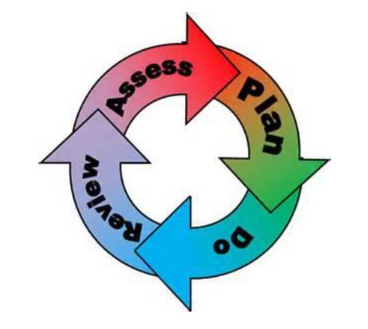 The graduated response-Identifying, planning for and supporting pupils with SENDWhere a pupil is identified as having a special educational need, School will follow a graduated approach which takes the form of cycles of ‘Assess, Plan, Do, Review’. ​• Assess a child’s special educational need. ​• Plan the provision to meet your child’s aspirations and agreed outcomes. ​• Do put the provision in place to meet those outcomes. ​• Review the support and progress. How does the school know if children need extra help and what do I do if I think my child has special educational needs?Assess Plan Do Our teachers are skilled at adapting teaching and learning to meet the diverse needs in each class. ​Daily planning considers individual children’s needs and requirements and is annotated and adapted according to need. Explicit reference is made in the teacher’s planning to the needs of those children identified with SEND. ​Adaptive teaching is approached in a range of ways to support access to the curriculum and ensure that all children can experience success and challenge in their learning. ​Grouping arrangements consider the different skills and abilities of each child. This ensures that learning is maximised. ​ Additional adults support groups and individual children with the long-term goal of developing independent learning skills. The class teacher monitors this support to avoid students becoming over reliant on this. ​We fully encourage parental support and offer opportunities for individual meetings with parents/carers to provide clarity and recommendations on how they can support their child at home.Review How will the curriculum at our school be matched to my child’s needs?SEN needs are classified under four broad areas of need. Below are the strategies, in class support and interventions that school may put in place to support your child.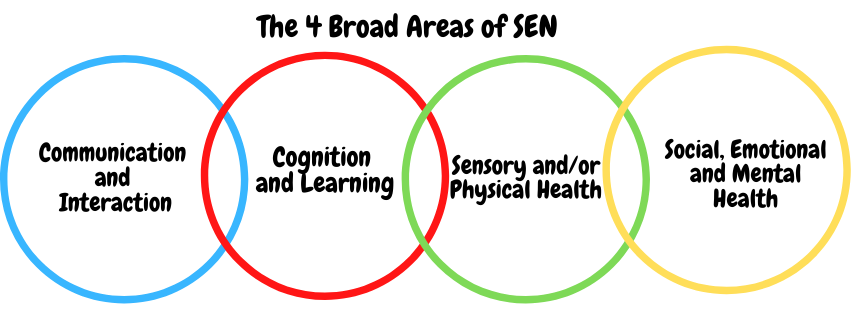 Communication and Interaction Strategies to support children with these needs include:Access to small group and/or individualised interventions to develop skills in communication and interaction with others. Visual timetables used in every classroom Flexible approaches to timetable when necessary Access to additional aids/technology Explicit teaching of generalising skills from one context to another Careful planning of transitions, e.g. advance notice, familiar resources Mentoring and/or buddy systemsCognition and Learning Strategies to support children with these needs include:Sensory/Physical Strategies to support children with these needs include:Social, Emotional and Mental Health Strategies to support children with these needs include:What training is provided for staff supporting children with SEND? How do we support transition in our school? Transition within classes/key stages: ​Transition to Secondary settings: ​Where can I get further information about services for my child? The Local OfferWhat key school documents refer to support and provision for pupils with SEND?SEND Policy​Admissions Policy​Supporting Pupils with Medical Needs Policy​Accessibility Plan​Accessibility​Activities Outside of School​What to do if you have a complaint, a compliment, or a query. The school details and relevant contacts​Name of school SEND governor. 